OBRTNIČKA ŠKOLA POŽEGAOSJEČKA 33POŽEGAPISANA PRIPREMA ZA IZVOĐENJE NASTAVNE JEDINICEZA TREĆI RAZRED SREDNJE ŠKOLE – STOLARNastavnik: Predrag Šarić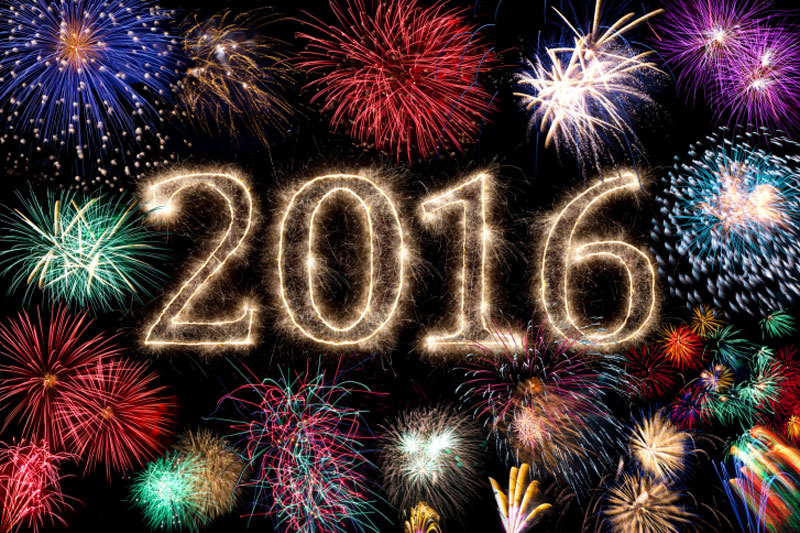 Požega, veljača 2016.PRIPREMA ZA IZVEDBU NASTAVNOG SATAPRIPREMA ZA IZVEDBU NASTAVNOG SATAPRIPREMA ZA IZVEDBU NASTAVNOG SATAPRIPREMA ZA IZVEDBU NASTAVNOG SATAPRIPREMA ZA IZVEDBU NASTAVNOG SATAPRIPREMA ZA IZVEDBU NASTAVNOG SATAPRIPREMA ZA IZVEDBU NASTAVNOG SATAPRIPREMA ZA IZVEDBU NASTAVNOG SATAPRIPREMA ZA IZVEDBU NASTAVNOG SATAŠkola:OBRTNIČKA ŠKOLA POŽEGA OBRTNIČKA ŠKOLA POŽEGA OBRTNIČKA ŠKOLA POŽEGA OBRTNIČKA ŠKOLA POŽEGA OBRTNIČKA ŠKOLA POŽEGA OBRTNIČKA ŠKOLA POŽEGA OBRTNIČKA ŠKOLA POŽEGA OBRTNIČKA ŠKOLA POŽEGA Razred:3.cZanimanje učenika: stolarZanimanje učenika: stolarZanimanje učenika: stolarZanimanje učenika: stolarDatum:Datum:26.2.2016. Nastavnik/ca:Predrag Šarić dipl. ing. Drvne industrijePredrag Šarić dipl. ing. Drvne industrijePredrag Šarić dipl. ing. Drvne industrijePredrag Šarić dipl. ing. Drvne industrijePredrag Šarić dipl. ing. Drvne industrijePredrag Šarić dipl. ing. Drvne industrijePredrag Šarić dipl. ing. Drvne industrijePredrag Šarić dipl. ing. Drvne industrijeNastavni predmet:Matematika u struciMatematika u struciMatematika u struciNastavna cjelina: KalkulacijeKalkulacijeKalkulacijeKalkulacijeRedni broj sata:Nastavna jedinica:23 sat Izračun cijene koštanja i prodajne cijene23 sat Izračun cijene koštanja i prodajne cijene23 sat Izračun cijene koštanja i prodajne cijene23 sat Izračun cijene koštanja i prodajne cijene23 sat Izračun cijene koštanja i prodajne cijene23 sat Izračun cijene koštanja i prodajne cijene23 sat Izračun cijene koštanja i prodajne cijene23 sat Izračun cijene koštanja i prodajne cijeneRedni broj sata:Nastavna jedinica:23 sat Izračun cijene koštanja i prodajne cijene23 sat Izračun cijene koštanja i prodajne cijene23 sat Izračun cijene koštanja i prodajne cijene23 sat Izračun cijene koštanja i prodajne cijene23 sat Izračun cijene koštanja i prodajne cijene23 sat Izračun cijene koštanja i prodajne cijene23 sat Izračun cijene koštanja i prodajne cijene23 sat Izračun cijene koštanja i prodajne cijeneKljučni pojmovi:Čista mjera, nadmjera, krojna mjera, cijena koštanja, prodajna cijenaČista mjera, nadmjera, krojna mjera, cijena koštanja, prodajna cijenaČista mjera, nadmjera, krojna mjera, cijena koštanja, prodajna cijenaČista mjera, nadmjera, krojna mjera, cijena koštanja, prodajna cijenaČista mjera, nadmjera, krojna mjera, cijena koštanja, prodajna cijenaČista mjera, nadmjera, krojna mjera, cijena koštanja, prodajna cijenaČista mjera, nadmjera, krojna mjera, cijena koštanja, prodajna cijenaČista mjera, nadmjera, krojna mjera, cijena koštanja, prodajna cijenaCiljevi nastavne jedinice/ishodi-Osposobiti učenike izračunavati cijenu koštanja i prodajnu cijenu određenog proizvoda-Osposobiti učenike izračunavati cijenu koštanja i prodajnu cijenu određenog proizvoda-Osposobiti učenike izračunavati cijenu koštanja i prodajnu cijenu određenog proizvoda-Osposobiti učenike izračunavati cijenu koštanja i prodajnu cijenu određenog proizvoda-Osposobiti učenike izračunavati cijenu koštanja i prodajnu cijenu određenog proizvoda-Osposobiti učenike izračunavati cijenu koštanja i prodajnu cijenu određenog proizvoda-Osposobiti učenike izračunavati cijenu koštanja i prodajnu cijenu određenog proizvoda-Osposobiti učenike izračunavati cijenu koštanja i prodajnu cijenu određenog proizvodakognitivni: (ishodi učenja) Učenici će: - definirati čiste i krojne mjere-pretvoriti mjerne jedinice-izračunati vrijednost osnovnog materijala za proizvod-rasčlaniti i klasificirati strukturu cijene koštanja Učenici će: - definirati čiste i krojne mjere-pretvoriti mjerne jedinice-izračunati vrijednost osnovnog materijala za proizvod-rasčlaniti i klasificirati strukturu cijene koštanja Učenici će: - definirati čiste i krojne mjere-pretvoriti mjerne jedinice-izračunati vrijednost osnovnog materijala za proizvod-rasčlaniti i klasificirati strukturu cijene koštanja Učenici će: - definirati čiste i krojne mjere-pretvoriti mjerne jedinice-izračunati vrijednost osnovnog materijala za proizvod-rasčlaniti i klasificirati strukturu cijene koštanja Učenici će: - definirati čiste i krojne mjere-pretvoriti mjerne jedinice-izračunati vrijednost osnovnog materijala za proizvod-rasčlaniti i klasificirati strukturu cijene koštanja Učenici će: - definirati čiste i krojne mjere-pretvoriti mjerne jedinice-izračunati vrijednost osnovnog materijala za proizvod-rasčlaniti i klasificirati strukturu cijene koštanja Učenici će: - definirati čiste i krojne mjere-pretvoriti mjerne jedinice-izračunati vrijednost osnovnog materijala za proizvod-rasčlaniti i klasificirati strukturu cijene koštanja Učenici će: - definirati čiste i krojne mjere-pretvoriti mjerne jedinice-izračunati vrijednost osnovnog materijala za proizvod-rasčlaniti i klasificirati strukturu cijene koštanjakognitivni: (ishodi učenja) Učenici će: - definirati čiste i krojne mjere-pretvoriti mjerne jedinice-izračunati vrijednost osnovnog materijala za proizvod-rasčlaniti i klasificirati strukturu cijene koštanja Učenici će: - definirati čiste i krojne mjere-pretvoriti mjerne jedinice-izračunati vrijednost osnovnog materijala za proizvod-rasčlaniti i klasificirati strukturu cijene koštanja Učenici će: - definirati čiste i krojne mjere-pretvoriti mjerne jedinice-izračunati vrijednost osnovnog materijala za proizvod-rasčlaniti i klasificirati strukturu cijene koštanja Učenici će: - definirati čiste i krojne mjere-pretvoriti mjerne jedinice-izračunati vrijednost osnovnog materijala za proizvod-rasčlaniti i klasificirati strukturu cijene koštanja Učenici će: - definirati čiste i krojne mjere-pretvoriti mjerne jedinice-izračunati vrijednost osnovnog materijala za proizvod-rasčlaniti i klasificirati strukturu cijene koštanja Učenici će: - definirati čiste i krojne mjere-pretvoriti mjerne jedinice-izračunati vrijednost osnovnog materijala za proizvod-rasčlaniti i klasificirati strukturu cijene koštanja Učenici će: - definirati čiste i krojne mjere-pretvoriti mjerne jedinice-izračunati vrijednost osnovnog materijala za proizvod-rasčlaniti i klasificirati strukturu cijene koštanja Učenici će: - definirati čiste i krojne mjere-pretvoriti mjerne jedinice-izračunati vrijednost osnovnog materijala za proizvod-rasčlaniti i klasificirati strukturu cijene koštanjakognitivni: (ishodi učenja) Učenici će: - definirati čiste i krojne mjere-pretvoriti mjerne jedinice-izračunati vrijednost osnovnog materijala za proizvod-rasčlaniti i klasificirati strukturu cijene koštanja Učenici će: - definirati čiste i krojne mjere-pretvoriti mjerne jedinice-izračunati vrijednost osnovnog materijala za proizvod-rasčlaniti i klasificirati strukturu cijene koštanja Učenici će: - definirati čiste i krojne mjere-pretvoriti mjerne jedinice-izračunati vrijednost osnovnog materijala za proizvod-rasčlaniti i klasificirati strukturu cijene koštanja Učenici će: - definirati čiste i krojne mjere-pretvoriti mjerne jedinice-izračunati vrijednost osnovnog materijala za proizvod-rasčlaniti i klasificirati strukturu cijene koštanja Učenici će: - definirati čiste i krojne mjere-pretvoriti mjerne jedinice-izračunati vrijednost osnovnog materijala za proizvod-rasčlaniti i klasificirati strukturu cijene koštanja Učenici će: - definirati čiste i krojne mjere-pretvoriti mjerne jedinice-izračunati vrijednost osnovnog materijala za proizvod-rasčlaniti i klasificirati strukturu cijene koštanja Učenici će: - definirati čiste i krojne mjere-pretvoriti mjerne jedinice-izračunati vrijednost osnovnog materijala za proizvod-rasčlaniti i klasificirati strukturu cijene koštanja Učenici će: - definirati čiste i krojne mjere-pretvoriti mjerne jedinice-izračunati vrijednost osnovnog materijala za proizvod-rasčlaniti i klasificirati strukturu cijene koštanjaafektivni:(ishodi učenja) Učenici će: -razviti pojedinačnu odgovornost                 -pospješiti komunikaciju                 -navikavati se da pružaju pomoć jedan drugom                 -razviti međusubno uvažavanje                 -produbiti međusobne odnose Učenici će: -razviti pojedinačnu odgovornost                 -pospješiti komunikaciju                 -navikavati se da pružaju pomoć jedan drugom                 -razviti međusubno uvažavanje                 -produbiti međusobne odnose Učenici će: -razviti pojedinačnu odgovornost                 -pospješiti komunikaciju                 -navikavati se da pružaju pomoć jedan drugom                 -razviti međusubno uvažavanje                 -produbiti međusobne odnose Učenici će: -razviti pojedinačnu odgovornost                 -pospješiti komunikaciju                 -navikavati se da pružaju pomoć jedan drugom                 -razviti međusubno uvažavanje                 -produbiti međusobne odnose Učenici će: -razviti pojedinačnu odgovornost                 -pospješiti komunikaciju                 -navikavati se da pružaju pomoć jedan drugom                 -razviti međusubno uvažavanje                 -produbiti međusobne odnose Učenici će: -razviti pojedinačnu odgovornost                 -pospješiti komunikaciju                 -navikavati se da pružaju pomoć jedan drugom                 -razviti međusubno uvažavanje                 -produbiti međusobne odnose Učenici će: -razviti pojedinačnu odgovornost                 -pospješiti komunikaciju                 -navikavati se da pružaju pomoć jedan drugom                 -razviti međusubno uvažavanje                 -produbiti međusobne odnose Učenici će: -razviti pojedinačnu odgovornost                 -pospješiti komunikaciju                 -navikavati se da pružaju pomoć jedan drugom                 -razviti međusubno uvažavanje                 -produbiti međusobne odnoseafektivni:(ishodi učenja) Učenici će: -razviti pojedinačnu odgovornost                 -pospješiti komunikaciju                 -navikavati se da pružaju pomoć jedan drugom                 -razviti međusubno uvažavanje                 -produbiti međusobne odnose Učenici će: -razviti pojedinačnu odgovornost                 -pospješiti komunikaciju                 -navikavati se da pružaju pomoć jedan drugom                 -razviti međusubno uvažavanje                 -produbiti međusobne odnose Učenici će: -razviti pojedinačnu odgovornost                 -pospješiti komunikaciju                 -navikavati se da pružaju pomoć jedan drugom                 -razviti međusubno uvažavanje                 -produbiti međusobne odnose Učenici će: -razviti pojedinačnu odgovornost                 -pospješiti komunikaciju                 -navikavati se da pružaju pomoć jedan drugom                 -razviti međusubno uvažavanje                 -produbiti međusobne odnose Učenici će: -razviti pojedinačnu odgovornost                 -pospješiti komunikaciju                 -navikavati se da pružaju pomoć jedan drugom                 -razviti međusubno uvažavanje                 -produbiti međusobne odnose Učenici će: -razviti pojedinačnu odgovornost                 -pospješiti komunikaciju                 -navikavati se da pružaju pomoć jedan drugom                 -razviti međusubno uvažavanje                 -produbiti međusobne odnose Učenici će: -razviti pojedinačnu odgovornost                 -pospješiti komunikaciju                 -navikavati se da pružaju pomoć jedan drugom                 -razviti međusubno uvažavanje                 -produbiti međusobne odnose Učenici će: -razviti pojedinačnu odgovornost                 -pospješiti komunikaciju                 -navikavati se da pružaju pomoć jedan drugom                 -razviti međusubno uvažavanje                 -produbiti međusobne odnoseafektivni:(ishodi učenja) Učenici će: -razviti pojedinačnu odgovornost                 -pospješiti komunikaciju                 -navikavati se da pružaju pomoć jedan drugom                 -razviti međusubno uvažavanje                 -produbiti međusobne odnose Učenici će: -razviti pojedinačnu odgovornost                 -pospješiti komunikaciju                 -navikavati se da pružaju pomoć jedan drugom                 -razviti međusubno uvažavanje                 -produbiti međusobne odnose Učenici će: -razviti pojedinačnu odgovornost                 -pospješiti komunikaciju                 -navikavati se da pružaju pomoć jedan drugom                 -razviti međusubno uvažavanje                 -produbiti međusobne odnose Učenici će: -razviti pojedinačnu odgovornost                 -pospješiti komunikaciju                 -navikavati se da pružaju pomoć jedan drugom                 -razviti međusubno uvažavanje                 -produbiti međusobne odnose Učenici će: -razviti pojedinačnu odgovornost                 -pospješiti komunikaciju                 -navikavati se da pružaju pomoć jedan drugom                 -razviti međusubno uvažavanje                 -produbiti međusobne odnose Učenici će: -razviti pojedinačnu odgovornost                 -pospješiti komunikaciju                 -navikavati se da pružaju pomoć jedan drugom                 -razviti međusubno uvažavanje                 -produbiti međusobne odnose Učenici će: -razviti pojedinačnu odgovornost                 -pospješiti komunikaciju                 -navikavati se da pružaju pomoć jedan drugom                 -razviti međusubno uvažavanje                 -produbiti međusobne odnose Učenici će: -razviti pojedinačnu odgovornost                 -pospješiti komunikaciju                 -navikavati se da pružaju pomoć jedan drugom                 -razviti međusubno uvažavanje                 -produbiti međusobne odnosemotorički:(ishodi učenja) Učenici će: -razviti sposobnost promatranja                  -razviti sposobnost mjerenja                  -primjeniti stečena znanja na listićima                  -upotrijebiti metar za određivanje dimenzija proizvoda Učenici će: -razviti sposobnost promatranja                  -razviti sposobnost mjerenja                  -primjeniti stečena znanja na listićima                  -upotrijebiti metar za određivanje dimenzija proizvoda Učenici će: -razviti sposobnost promatranja                  -razviti sposobnost mjerenja                  -primjeniti stečena znanja na listićima                  -upotrijebiti metar za određivanje dimenzija proizvoda Učenici će: -razviti sposobnost promatranja                  -razviti sposobnost mjerenja                  -primjeniti stečena znanja na listićima                  -upotrijebiti metar za određivanje dimenzija proizvoda Učenici će: -razviti sposobnost promatranja                  -razviti sposobnost mjerenja                  -primjeniti stečena znanja na listićima                  -upotrijebiti metar za određivanje dimenzija proizvoda Učenici će: -razviti sposobnost promatranja                  -razviti sposobnost mjerenja                  -primjeniti stečena znanja na listićima                  -upotrijebiti metar za određivanje dimenzija proizvoda Učenici će: -razviti sposobnost promatranja                  -razviti sposobnost mjerenja                  -primjeniti stečena znanja na listićima                  -upotrijebiti metar za određivanje dimenzija proizvoda Učenici će: -razviti sposobnost promatranja                  -razviti sposobnost mjerenja                  -primjeniti stečena znanja na listićima                  -upotrijebiti metar za određivanje dimenzija proizvodamotorički:(ishodi učenja) Učenici će: -razviti sposobnost promatranja                  -razviti sposobnost mjerenja                  -primjeniti stečena znanja na listićima                  -upotrijebiti metar za određivanje dimenzija proizvoda Učenici će: -razviti sposobnost promatranja                  -razviti sposobnost mjerenja                  -primjeniti stečena znanja na listićima                  -upotrijebiti metar za određivanje dimenzija proizvoda Učenici će: -razviti sposobnost promatranja                  -razviti sposobnost mjerenja                  -primjeniti stečena znanja na listićima                  -upotrijebiti metar za određivanje dimenzija proizvoda Učenici će: -razviti sposobnost promatranja                  -razviti sposobnost mjerenja                  -primjeniti stečena znanja na listićima                  -upotrijebiti metar za određivanje dimenzija proizvoda Učenici će: -razviti sposobnost promatranja                  -razviti sposobnost mjerenja                  -primjeniti stečena znanja na listićima                  -upotrijebiti metar za određivanje dimenzija proizvoda Učenici će: -razviti sposobnost promatranja                  -razviti sposobnost mjerenja                  -primjeniti stečena znanja na listićima                  -upotrijebiti metar za određivanje dimenzija proizvoda Učenici će: -razviti sposobnost promatranja                  -razviti sposobnost mjerenja                  -primjeniti stečena znanja na listićima                  -upotrijebiti metar za određivanje dimenzija proizvoda Učenici će: -razviti sposobnost promatranja                  -razviti sposobnost mjerenja                  -primjeniti stečena znanja na listićima                  -upotrijebiti metar za određivanje dimenzija proizvodamotorički:(ishodi učenja) Učenici će: -razviti sposobnost promatranja                  -razviti sposobnost mjerenja                  -primjeniti stečena znanja na listićima                  -upotrijebiti metar za određivanje dimenzija proizvoda Učenici će: -razviti sposobnost promatranja                  -razviti sposobnost mjerenja                  -primjeniti stečena znanja na listićima                  -upotrijebiti metar za određivanje dimenzija proizvoda Učenici će: -razviti sposobnost promatranja                  -razviti sposobnost mjerenja                  -primjeniti stečena znanja na listićima                  -upotrijebiti metar za određivanje dimenzija proizvoda Učenici će: -razviti sposobnost promatranja                  -razviti sposobnost mjerenja                  -primjeniti stečena znanja na listićima                  -upotrijebiti metar za određivanje dimenzija proizvoda Učenici će: -razviti sposobnost promatranja                  -razviti sposobnost mjerenja                  -primjeniti stečena znanja na listićima                  -upotrijebiti metar za određivanje dimenzija proizvoda Učenici će: -razviti sposobnost promatranja                  -razviti sposobnost mjerenja                  -primjeniti stečena znanja na listićima                  -upotrijebiti metar za određivanje dimenzija proizvoda Učenici će: -razviti sposobnost promatranja                  -razviti sposobnost mjerenja                  -primjeniti stečena znanja na listićima                  -upotrijebiti metar za određivanje dimenzija proizvoda Učenici će: -razviti sposobnost promatranja                  -razviti sposobnost mjerenja                  -primjeniti stečena znanja na listićima                  -upotrijebiti metar za određivanje dimenzija proizvodaKorelacija:                Tehnologija zanimanja, Praktična nastavaKorelacija:                Tehnologija zanimanja, Praktična nastavaKorelacija:                Tehnologija zanimanja, Praktična nastavaKorelacija:                Tehnologija zanimanja, Praktična nastavaKorelacija:                Tehnologija zanimanja, Praktična nastavaKorelacija:                Tehnologija zanimanja, Praktična nastavaKorelacija:                Tehnologija zanimanja, Praktična nastavaKorelacija:                Tehnologija zanimanja, Praktična nastavaKorelacija:                Tehnologija zanimanja, Praktična nastavaMETODE RADA (STRATEGIJE)METODE RADA (STRATEGIJE)METODE RADA (STRATEGIJE)METODE RADA (STRATEGIJE)METODE RADA (STRATEGIJE)METODE RADA (STRATEGIJE)METODE RADA (STRATEGIJE)SOCIOLOŠKI OBLICI RADASOCIOLOŠKI OBLICI RADAVERBALNE:monološka metoda, dijaloška metodamonološka metoda, dijaloška metodamonološka metoda, dijaloška metodamonološka metoda, dijaloška metodamonološka metoda, dijaloška metodamonološka metoda, dijaloška metodafrontalni rad, diferencirana nastava (individualni rad i rad u grupi)frontalni rad, diferencirana nastava (individualni rad i rad u grupi)VIZUALNA:metoda demonstracije (metoda mjerenja na konkretnom proizvodu, pisanje)metoda demonstracije (metoda mjerenja na konkretnom proizvodu, pisanje)metoda demonstracije (metoda mjerenja na konkretnom proizvodu, pisanje)metoda demonstracije (metoda mjerenja na konkretnom proizvodu, pisanje)metoda demonstracije (metoda mjerenja na konkretnom proizvodu, pisanje)metoda demonstracije (metoda mjerenja na konkretnom proizvodu, pisanje)frontalni rad, diferencirana nastava (individualni rad i rad u grupi)frontalni rad, diferencirana nastava (individualni rad i rad u grupi)PRAKSEOLOŠKE:metoda samostalnog promatranja objekatametoda samostalnog promatranja objekatametoda samostalnog promatranja objekatametoda samostalnog promatranja objekatametoda samostalnog promatranja objekatametoda samostalnog promatranja objekataTIP SATASat ponavljanja i usustavljivanja gradiva (radi uvježbavanja i automatizacije)TIP SATASat ponavljanja i usustavljivanja gradiva (radi uvježbavanja i automatizacije)METODE AKTIVNOG UČENJAmetoda „izmjeri – izračunaj – podijeli“metoda „izmjeri – izračunaj – podijeli“metoda „izmjeri – izračunaj – podijeli“metoda „izmjeri – izračunaj – podijeli“metoda „izmjeri – izračunaj – podijeli“metoda „izmjeri – izračunaj – podijeli“TIP SATASat ponavljanja i usustavljivanja gradiva (radi uvježbavanja i automatizacije)TIP SATASat ponavljanja i usustavljivanja gradiva (radi uvježbavanja i automatizacije)METODA UČENJA STVARANJEMmetoda obrade podatakametoda obrade podatakametoda obrade podatakametoda obrade podatakametoda obrade podatakametoda obrade podatakaTIP SATASat ponavljanja i usustavljivanja gradiva (radi uvježbavanja i automatizacije)TIP SATASat ponavljanja i usustavljivanja gradiva (radi uvježbavanja i automatizacije)APERSONALNI MEDIJI APERSONALNI MEDIJI Nastavna sredstva: nastavni listići, konkretan proizvodNastavna sredstva: nastavni listići, konkretan proizvodNastavna sredstva: nastavni listići, konkretan proizvodNastavna sredstva: nastavni listići, konkretan proizvodNastavna sredstva: nastavni listići, konkretan proizvodNastavna sredstva: nastavni listići, konkretan proizvodNastavna sredstva: nastavni listići, konkretan proizvodNastavna sredstva: nastavni listići, konkretan proizvodAPERSONALNI MEDIJI Nastavna pomagala: školska ploča, kreda, metarNastavna pomagala: školska ploča, kreda, metarNastavna pomagala: školska ploča, kreda, metarNastavna pomagala: školska ploča, kreda, metarNastavna pomagala: školska ploča, kreda, metarNastavna pomagala: školska ploča, kreda, metarNastavna pomagala: školska ploča, kreda, metarNastavna pomagala: školska ploča, kreda, metarPRAĆENJE I OCJENJIVANJE ISHODAobliciobliciPisana provjera (rješavanje praktičnih zadataka, prepoznavanje stručnih pojmova), praktičan rad (radni listići s individualnim zadatcima za vježbu)Pisana provjera (rješavanje praktičnih zadataka, prepoznavanje stručnih pojmova), praktičan rad (radni listići s individualnim zadatcima za vježbu)Pisana provjera (rješavanje praktičnih zadataka, prepoznavanje stručnih pojmova), praktičan rad (radni listići s individualnim zadatcima za vježbu)Pisana provjera (rješavanje praktičnih zadataka, prepoznavanje stručnih pojmova), praktičan rad (radni listići s individualnim zadatcima za vježbu)Pisana provjera (rješavanje praktičnih zadataka, prepoznavanje stručnih pojmova), praktičan rad (radni listići s individualnim zadatcima za vježbu)Pisana provjera (rješavanje praktičnih zadataka, prepoznavanje stručnih pojmova), praktičan rad (radni listići s individualnim zadatcima za vježbu)PRAĆENJE I OCJENJIVANJE ISHODAelementielementi usvojenost sadržaja usvojenost sadržaja usvojenost sadržaja usvojenost sadržaja usvojenost sadržaja usvojenost sadržajaPRAĆENJE I OCJENJIVANJE ISHODAelementielementi odnos prema radu odnos prema radu odnos prema radu odnos prema radu odnos prema radu odnos prema raduPRAĆENJE I OCJENJIVANJE ISHODAkriterijikriterijiprema Bloomovoj taksonomiji PLANIRANA RAZINA: znanje, razumijevanje, primjena, analiza, vrednovanje, sintezaprema Bloomovoj taksonomiji PLANIRANA RAZINA: znanje, razumijevanje, primjena, analiza, vrednovanje, sintezaprema Bloomovoj taksonomiji PLANIRANA RAZINA: znanje, razumijevanje, primjena, analiza, vrednovanje, sintezaprema Bloomovoj taksonomiji PLANIRANA RAZINA: znanje, razumijevanje, primjena, analiza, vrednovanje, sintezaprema Bloomovoj taksonomiji PLANIRANA RAZINA: znanje, razumijevanje, primjena, analiza, vrednovanje, sintezaprema Bloomovoj taksonomiji PLANIRANA RAZINA: znanje, razumijevanje, primjena, analiza, vrednovanje, sintezaLITERATURA ZA NASTAVNIKEZA NASTAVNIKESalamon@Šego: matematika u struci 3, Alca skripz, Zagreb 2008.Salamon@Šego: matematika u struci 3, Alca skripz, Zagreb 2008.Salamon@Šego: matematika u struci 3, Alca skripz, Zagreb 2008.Salamon@Šego: matematika u struci 3, Alca skripz, Zagreb 2008.Salamon@Šego: matematika u struci 3, Alca skripz, Zagreb 2008.Salamon@Šego: matematika u struci 3, Alca skripz, Zagreb 2008.LITERATURA ZA UČENIKEZA UČENIKESalamon@Šego: matematika u struci 3, Alca skripz, Zagreb 2008.Salamon@Šego: matematika u struci 3, Alca skripz, Zagreb 2008.Salamon@Šego: matematika u struci 3, Alca skripz, Zagreb 2008.Salamon@Šego: matematika u struci 3, Alca skripz, Zagreb 2008.Salamon@Šego: matematika u struci 3, Alca skripz, Zagreb 2008.Salamon@Šego: matematika u struci 3, Alca skripz, Zagreb 2008.ARTIKULACIJA NASTAVNOG SATAARTIKULACIJA NASTAVNOG SATAARTIKULACIJA NASTAVNOG SATAARTIKULACIJA NASTAVNOG SATAETAPA SATA/ TRAJANJESADRŽAJ RADA (ARTIKULACIJA)AKTIVNOSTI ZA UČENIKENAPOMENA(metoda,oblik rada, razina..)UVODNI DIO 8-10 min.UVOD-pozdravljanje svih prisutnih-postavljanje pitanja o čistim mjerama, krojnim mjerama i nadmjerama-postavljanje pitanja o strukturi cijene koštanja-sudjelovanje u ponavljanju usmenim odgovaranjem na pitanja-slušaju upute o načinu i redoslijedu rada-frontalni rad-monološka metoda-dijaloška metodaUVODNI DIO 8-10 min.MOTIVACIJA-objasniti učenicima važnost izračuna cijene koštanja i prodajne cijene kada danas sutra budu potencijalni proizvođaći različitih tipova proizvoda-sudjelovanje u ponavljanju usmenim odgovaranjem na pitanja-slušaju upute o načinu i redoslijedu rada-frontalni rad-monološka metoda-dijaloška metodaUVODNI DIO 8-10 min.IZNOŠENJE PLANA-podijela u grupe-objasniti način individualnog rada-objasniti način rada u grupama-sudjelovanje u ponavljanju usmenim odgovaranjem na pitanja-slušaju upute o načinu i redoslijedu rada-frontalni rad-monološka metoda-dijaloška metodaSREDIŠNJI DIO30-32 min.SPOZNAJA NOVIH SADRŽAJA-uočavaju proizvod i broj elemenata od kojih se proizvod sastoji-mjere elemente i utvrđuju neto mjere--popunjavaju individualni listić-uspoređuju rezultate individualnih listića sa kolegama u grupi-usuglašene rezultate o cijeni osnovnog materijala unose u nastavni listić-zajednički na nastavnom listiću unose podatke i računskim putem dolaze do cijene koštanja i prodajne cijene-metoda samostalnog promatranja objekta-metoda mjerenja na konkretnom proizvodu-metoda pisanja-metoda obrade podataka-metoda I I PSREDIŠNJI DIO30-32 min.PONAVLJANJE NOVIH SADRŽAJA-podjela nastavnih listića svim grupama-usmjeravanje učenika prema prikupljanju podataka za popunjavanje individualnih listića-poticanje razgovora među učenicima-poticanje pružanja pomoći jedan drugom-pomagati učenicima da se dosjete ključnih pojmova-uočavaju proizvod i broj elemenata od kojih se proizvod sastoji-mjere elemente i utvrđuju neto mjere--popunjavaju individualni listić-uspoređuju rezultate individualnih listića sa kolegama u grupi-usuglašene rezultate o cijeni osnovnog materijala unose u nastavni listić-zajednički na nastavnom listiću unose podatke i računskim putem dolaze do cijene koštanja i prodajne cijene-metoda samostalnog promatranja objekta-metoda mjerenja na konkretnom proizvodu-metoda pisanja-metoda obrade podataka-metoda I I PZAVRŠNI DIO5 min.VREDNOVANJE-usporediti prodajnu cijenu svih grupa-vođe grupa obznanjuju cijene koštanja i prodajne cijene-usporedba dobivenih rezultata-zapisivanje domaće zadaće-sudjelovanje usmenim odgovaranjem na pitanja -frontalni rad-dijaloška metodaZAVRŠNI DIO5 min.ZADAVANJE DOMAĆE ZADAĆE -napraviti izračun cijene koštanja i prodajne cijene proizvoda po izboru iz vlastitog kućanstva-vođe grupa obznanjuju cijene koštanja i prodajne cijene-usporedba dobivenih rezultata-zapisivanje domaće zadaće-sudjelovanje usmenim odgovaranjem na pitanja -frontalni rad-dijaloška metodaZAVRŠNI DIO5 min.DODATNA AKTIVNOST-postavljanje pitanja iz tehnologije zanimanja i praktične nastave (korelacija) i svezi tehnološke izrade navedenog proizvoda-vođe grupa obznanjuju cijene koštanja i prodajne cijene-usporedba dobivenih rezultata-zapisivanje domaće zadaće-sudjelovanje usmenim odgovaranjem na pitanja -frontalni rad-dijaloška metodaPLAN PLOČE, POPIS SLAJDOVA, PROZIRNICA, RADNIH LISTOVAPLAN PLOČE, POPIS SLAJDOVA, PROZIRNICA, RADNIH LISTOVAPLAN PLOČE, POPIS SLAJDOVA, PROZIRNICA, RADNIH LISTOVAPLAN PLOČE, POPIS SLAJDOVA, PROZIRNICA, RADNIH LISTOVAIZRAČUN CIJENE KOŠTANJA I PRODAJNE CIJENEINDIVIDUALNI LISTIĆ 1IME I PREZIME:_______________________________________1.Izmjeriti čiste mjere svih elemenata proizvoda, te odredite broj komada svih elemenata proizvoda.2.Odredite grube ili krojne mjere za elemente.3.Pretvorite sve mjere u metre, te izračunajte koliko nam je potrebno metara kubnih elemenataza cijeli proizvod.4.Izračunati koliko nam je potrebno piljenica za proizvodnju elemenata ako je iskorištenje 68 %5.Koliko ćemo platiti piljenice ako je cijena piljenica 950 kuna po metru kubnom. Iznos koji dobijemo je vrijednost osnovnog materijala koja će nam kasnije poslužiti prilikom izračuna cijene koštanjaNASTAVNI LISTIĆ 2NAZIV GRUPE:_____________________________VOĐA GRUPE:_____________________________ČLANOVI GRUPE:___________________________________________________________________                               ___________________________________________________________________U stolarsku radionicu je došao kupac koji bi želio naručiti 120 nastavaka za LR-košnicuZa pčele. Kako bismo mu mogli dati ponudu za navedeni proizvod potrebno je izračunati cijenu koštanja navedenog proizvoda i utvrditi prodajnu cijenu.Vrijednost osnovnog materijala smo utvrdili pomoću individualnog listića i ona iznosi________kuna, pomoćni materijal (vijci 4x40 i ljepilo) koji se troši za proizvodnju jednog nastavka iznosi 5.50 kuna.Odredite cijenu koštanja i prodajnu cijenu ako je:1.Materijal izrade                                                                                          ___________kn2.Amortizacija 5 % od materijala izrade                                                     ___________kn3.Plaće izrade iznose 200% od amortizacije                                              ___________kn4.Opći troškovi izrade iznose 118 % od plaća izrade                               ___________kn5.Opći troškovi uprave i prodaje 88% od općih troškova izrade             ___________knI.CIJENA KOŠTANJA                                                                                   ___________kn6.Planirana dobit iznosi 33% od materijala izrade                                    ___________knII.PRODAJNA CIJENA                                                                                 ___________knDakle, našem kupcu ćemo ponuditi cijenu od________kuna po komadu nastavka.IZRAČUN CIJENE KOŠTANJA I PRODAJNE CIJENEINDIVIDUALNI LISTIĆ 1IME I PREZIME:_______________________________________1.Izmjeriti čiste mjere svih elemenata proizvoda, te odredite broj komada svih elemenata proizvoda.2.Odredite grube ili krojne mjere za elemente.3.Pretvorite sve mjere u metre, te izračunajte koliko nam je potrebno metara kubnih elemenataza cijeli proizvod.4.Izračunati koliko nam je potrebno piljenica za proizvodnju elemenata ako je iskorištenje 68 %5.Koliko ćemo platiti piljenice ako je cijena piljenica 950 kuna po metru kubnom. Iznos koji dobijemo je vrijednost osnovnog materijala koja će nam kasnije poslužiti prilikom izračuna cijene koštanjaNASTAVNI LISTIĆ 2NAZIV GRUPE:_____________________________VOĐA GRUPE:_____________________________ČLANOVI GRUPE:___________________________________________________________________                               ___________________________________________________________________U stolarsku radionicu je došao kupac koji bi želio naručiti 120 nastavaka za LR-košnicuZa pčele. Kako bismo mu mogli dati ponudu za navedeni proizvod potrebno je izračunati cijenu koštanja navedenog proizvoda i utvrditi prodajnu cijenu.Vrijednost osnovnog materijala smo utvrdili pomoću individualnog listića i ona iznosi________kuna, pomoćni materijal (vijci 4x40 i ljepilo) koji se troši za proizvodnju jednog nastavka iznosi 5.50 kuna.Odredite cijenu koštanja i prodajnu cijenu ako je:1.Materijal izrade                                                                                          ___________kn2.Amortizacija 5 % od materijala izrade                                                     ___________kn3.Plaće izrade iznose 200% od amortizacije                                              ___________kn4.Opći troškovi izrade iznose 118 % od plaća izrade                               ___________kn5.Opći troškovi uprave i prodaje 88% od općih troškova izrade             ___________knI.CIJENA KOŠTANJA                                                                                   ___________kn6.Planirana dobit iznosi 33% od materijala izrade                                    ___________knII.PRODAJNA CIJENA                                                                                 ___________knDakle, našem kupcu ćemo ponuditi cijenu od________kuna po komadu nastavka.IZRAČUN CIJENE KOŠTANJA I PRODAJNE CIJENEINDIVIDUALNI LISTIĆ 1IME I PREZIME:_______________________________________1.Izmjeriti čiste mjere svih elemenata proizvoda, te odredite broj komada svih elemenata proizvoda.2.Odredite grube ili krojne mjere za elemente.3.Pretvorite sve mjere u metre, te izračunajte koliko nam je potrebno metara kubnih elemenataza cijeli proizvod.4.Izračunati koliko nam je potrebno piljenica za proizvodnju elemenata ako je iskorištenje 68 %5.Koliko ćemo platiti piljenice ako je cijena piljenica 950 kuna po metru kubnom. Iznos koji dobijemo je vrijednost osnovnog materijala koja će nam kasnije poslužiti prilikom izračuna cijene koštanjaNASTAVNI LISTIĆ 2NAZIV GRUPE:_____________________________VOĐA GRUPE:_____________________________ČLANOVI GRUPE:___________________________________________________________________                               ___________________________________________________________________U stolarsku radionicu je došao kupac koji bi želio naručiti 120 nastavaka za LR-košnicuZa pčele. Kako bismo mu mogli dati ponudu za navedeni proizvod potrebno je izračunati cijenu koštanja navedenog proizvoda i utvrditi prodajnu cijenu.Vrijednost osnovnog materijala smo utvrdili pomoću individualnog listića i ona iznosi________kuna, pomoćni materijal (vijci 4x40 i ljepilo) koji se troši za proizvodnju jednog nastavka iznosi 5.50 kuna.Odredite cijenu koštanja i prodajnu cijenu ako je:1.Materijal izrade                                                                                          ___________kn2.Amortizacija 5 % od materijala izrade                                                     ___________kn3.Plaće izrade iznose 200% od amortizacije                                              ___________kn4.Opći troškovi izrade iznose 118 % od plaća izrade                               ___________kn5.Opći troškovi uprave i prodaje 88% od općih troškova izrade             ___________knI.CIJENA KOŠTANJA                                                                                   ___________kn6.Planirana dobit iznosi 33% od materijala izrade                                    ___________knII.PRODAJNA CIJENA                                                                                 ___________knDakle, našem kupcu ćemo ponuditi cijenu od________kuna po komadu nastavka.IZRAČUN CIJENE KOŠTANJA I PRODAJNE CIJENEINDIVIDUALNI LISTIĆ 1IME I PREZIME:_______________________________________1.Izmjeriti čiste mjere svih elemenata proizvoda, te odredite broj komada svih elemenata proizvoda.2.Odredite grube ili krojne mjere za elemente.3.Pretvorite sve mjere u metre, te izračunajte koliko nam je potrebno metara kubnih elemenataza cijeli proizvod.4.Izračunati koliko nam je potrebno piljenica za proizvodnju elemenata ako je iskorištenje 68 %5.Koliko ćemo platiti piljenice ako je cijena piljenica 950 kuna po metru kubnom. Iznos koji dobijemo je vrijednost osnovnog materijala koja će nam kasnije poslužiti prilikom izračuna cijene koštanjaNASTAVNI LISTIĆ 2NAZIV GRUPE:_____________________________VOĐA GRUPE:_____________________________ČLANOVI GRUPE:___________________________________________________________________                               ___________________________________________________________________U stolarsku radionicu je došao kupac koji bi želio naručiti 120 nastavaka za LR-košnicuZa pčele. Kako bismo mu mogli dati ponudu za navedeni proizvod potrebno je izračunati cijenu koštanja navedenog proizvoda i utvrditi prodajnu cijenu.Vrijednost osnovnog materijala smo utvrdili pomoću individualnog listića i ona iznosi________kuna, pomoćni materijal (vijci 4x40 i ljepilo) koji se troši za proizvodnju jednog nastavka iznosi 5.50 kuna.Odredite cijenu koštanja i prodajnu cijenu ako je:1.Materijal izrade                                                                                          ___________kn2.Amortizacija 5 % od materijala izrade                                                     ___________kn3.Plaće izrade iznose 200% od amortizacije                                              ___________kn4.Opći troškovi izrade iznose 118 % od plaća izrade                               ___________kn5.Opći troškovi uprave i prodaje 88% od općih troškova izrade             ___________knI.CIJENA KOŠTANJA                                                                                   ___________kn6.Planirana dobit iznosi 33% od materijala izrade                                    ___________knII.PRODAJNA CIJENA                                                                                 ___________knDakle, našem kupcu ćemo ponuditi cijenu od________kuna po komadu nastavka.IZRAČUN CIJENE KOŠTANJA I PRODAJNE CIJENEINDIVIDUALNI LISTIĆ 1IME I PREZIME:_______________________________________1.Izmjeriti čiste mjere svih elemenata proizvoda, te odredite broj komada svih elemenata proizvoda.2.Odredite grube ili krojne mjere za elemente.3.Pretvorite sve mjere u metre, te izračunajte koliko nam je potrebno metara kubnih elemenataza cijeli proizvod.4.Izračunati koliko nam je potrebno piljenica za proizvodnju elemenata ako je iskorištenje 68 %5.Koliko ćemo platiti piljenice ako je cijena piljenica 950 kuna po metru kubnom. Iznos koji dobijemo je vrijednost osnovnog materijala koja će nam kasnije poslužiti prilikom izračuna cijene koštanjaNASTAVNI LISTIĆ 2NAZIV GRUPE:_____________________________VOĐA GRUPE:_____________________________ČLANOVI GRUPE:___________________________________________________________________                               ___________________________________________________________________U stolarsku radionicu je došao kupac koji bi želio naručiti 120 nastavaka za LR-košnicuZa pčele. Kako bismo mu mogli dati ponudu za navedeni proizvod potrebno je izračunati cijenu koštanja navedenog proizvoda i utvrditi prodajnu cijenu.Vrijednost osnovnog materijala smo utvrdili pomoću individualnog listića i ona iznosi________kuna, pomoćni materijal (vijci 4x40 i ljepilo) koji se troši za proizvodnju jednog nastavka iznosi 5.50 kuna.Odredite cijenu koštanja i prodajnu cijenu ako je:1.Materijal izrade                                                                                          ___________kn2.Amortizacija 5 % od materijala izrade                                                     ___________kn3.Plaće izrade iznose 200% od amortizacije                                              ___________kn4.Opći troškovi izrade iznose 118 % od plaća izrade                               ___________kn5.Opći troškovi uprave i prodaje 88% od općih troškova izrade             ___________knI.CIJENA KOŠTANJA                                                                                   ___________kn6.Planirana dobit iznosi 33% od materijala izrade                                    ___________knII.PRODAJNA CIJENA                                                                                 ___________knDakle, našem kupcu ćemo ponuditi cijenu od________kuna po komadu nastavka.IZRAČUN CIJENE KOŠTANJA I PRODAJNE CIJENEINDIVIDUALNI LISTIĆ 1IME I PREZIME:_______________________________________1.Izmjeriti čiste mjere svih elemenata proizvoda, te odredite broj komada svih elemenata proizvoda.2.Odredite grube ili krojne mjere za elemente.3.Pretvorite sve mjere u metre, te izračunajte koliko nam je potrebno metara kubnih elemenataza cijeli proizvod.4.Izračunati koliko nam je potrebno piljenica za proizvodnju elemenata ako je iskorištenje 68 %5.Koliko ćemo platiti piljenice ako je cijena piljenica 950 kuna po metru kubnom. Iznos koji dobijemo je vrijednost osnovnog materijala koja će nam kasnije poslužiti prilikom izračuna cijene koštanjaNASTAVNI LISTIĆ 2NAZIV GRUPE:_____________________________VOĐA GRUPE:_____________________________ČLANOVI GRUPE:___________________________________________________________________                               ___________________________________________________________________U stolarsku radionicu je došao kupac koji bi želio naručiti 120 nastavaka za LR-košnicuZa pčele. Kako bismo mu mogli dati ponudu za navedeni proizvod potrebno je izračunati cijenu koštanja navedenog proizvoda i utvrditi prodajnu cijenu.Vrijednost osnovnog materijala smo utvrdili pomoću individualnog listića i ona iznosi________kuna, pomoćni materijal (vijci 4x40 i ljepilo) koji se troši za proizvodnju jednog nastavka iznosi 5.50 kuna.Odredite cijenu koštanja i prodajnu cijenu ako je:1.Materijal izrade                                                                                          ___________kn2.Amortizacija 5 % od materijala izrade                                                     ___________kn3.Plaće izrade iznose 200% od amortizacije                                              ___________kn4.Opći troškovi izrade iznose 118 % od plaća izrade                               ___________kn5.Opći troškovi uprave i prodaje 88% od općih troškova izrade             ___________knI.CIJENA KOŠTANJA                                                                                   ___________kn6.Planirana dobit iznosi 33% od materijala izrade                                    ___________knII.PRODAJNA CIJENA                                                                                 ___________knDakle, našem kupcu ćemo ponuditi cijenu od________kuna po komadu nastavka.IZRAČUN CIJENE KOŠTANJA I PRODAJNE CIJENEINDIVIDUALNI LISTIĆ 1IME I PREZIME:_______________________________________1.Izmjeriti čiste mjere svih elemenata proizvoda, te odredite broj komada svih elemenata proizvoda.2.Odredite grube ili krojne mjere za elemente.3.Pretvorite sve mjere u metre, te izračunajte koliko nam je potrebno metara kubnih elemenataza cijeli proizvod.4.Izračunati koliko nam je potrebno piljenica za proizvodnju elemenata ako je iskorištenje 68 %5.Koliko ćemo platiti piljenice ako je cijena piljenica 950 kuna po metru kubnom. Iznos koji dobijemo je vrijednost osnovnog materijala koja će nam kasnije poslužiti prilikom izračuna cijene koštanjaNASTAVNI LISTIĆ 2NAZIV GRUPE:_____________________________VOĐA GRUPE:_____________________________ČLANOVI GRUPE:___________________________________________________________________                               ___________________________________________________________________U stolarsku radionicu je došao kupac koji bi želio naručiti 120 nastavaka za LR-košnicuZa pčele. Kako bismo mu mogli dati ponudu za navedeni proizvod potrebno je izračunati cijenu koštanja navedenog proizvoda i utvrditi prodajnu cijenu.Vrijednost osnovnog materijala smo utvrdili pomoću individualnog listića i ona iznosi________kuna, pomoćni materijal (vijci 4x40 i ljepilo) koji se troši za proizvodnju jednog nastavka iznosi 5.50 kuna.Odredite cijenu koštanja i prodajnu cijenu ako je:1.Materijal izrade                                                                                          ___________kn2.Amortizacija 5 % od materijala izrade                                                     ___________kn3.Plaće izrade iznose 200% od amortizacije                                              ___________kn4.Opći troškovi izrade iznose 118 % od plaća izrade                               ___________kn5.Opći troškovi uprave i prodaje 88% od općih troškova izrade             ___________knI.CIJENA KOŠTANJA                                                                                   ___________kn6.Planirana dobit iznosi 33% od materijala izrade                                    ___________knII.PRODAJNA CIJENA                                                                                 ___________knDakle, našem kupcu ćemo ponuditi cijenu od________kuna po komadu nastavka.IZRAČUN CIJENE KOŠTANJA I PRODAJNE CIJENEINDIVIDUALNI LISTIĆ 1IME I PREZIME:_______________________________________1.Izmjeriti čiste mjere svih elemenata proizvoda, te odredite broj komada svih elemenata proizvoda.2.Odredite grube ili krojne mjere za elemente.3.Pretvorite sve mjere u metre, te izračunajte koliko nam je potrebno metara kubnih elemenataza cijeli proizvod.4.Izračunati koliko nam je potrebno piljenica za proizvodnju elemenata ako je iskorištenje 68 %5.Koliko ćemo platiti piljenice ako je cijena piljenica 950 kuna po metru kubnom. Iznos koji dobijemo je vrijednost osnovnog materijala koja će nam kasnije poslužiti prilikom izračuna cijene koštanjaNASTAVNI LISTIĆ 2NAZIV GRUPE:_____________________________VOĐA GRUPE:_____________________________ČLANOVI GRUPE:___________________________________________________________________                               ___________________________________________________________________U stolarsku radionicu je došao kupac koji bi želio naručiti 120 nastavaka za LR-košnicuZa pčele. Kako bismo mu mogli dati ponudu za navedeni proizvod potrebno je izračunati cijenu koštanja navedenog proizvoda i utvrditi prodajnu cijenu.Vrijednost osnovnog materijala smo utvrdili pomoću individualnog listića i ona iznosi________kuna, pomoćni materijal (vijci 4x40 i ljepilo) koji se troši za proizvodnju jednog nastavka iznosi 5.50 kuna.Odredite cijenu koštanja i prodajnu cijenu ako je:1.Materijal izrade                                                                                          ___________kn2.Amortizacija 5 % od materijala izrade                                                     ___________kn3.Plaće izrade iznose 200% od amortizacije                                              ___________kn4.Opći troškovi izrade iznose 118 % od plaća izrade                               ___________kn5.Opći troškovi uprave i prodaje 88% od općih troškova izrade             ___________knI.CIJENA KOŠTANJA                                                                                   ___________kn6.Planirana dobit iznosi 33% od materijala izrade                                    ___________knII.PRODAJNA CIJENA                                                                                 ___________knDakle, našem kupcu ćemo ponuditi cijenu od________kuna po komadu nastavka.IZRAČUN CIJENE KOŠTANJA I PRODAJNE CIJENEINDIVIDUALNI LISTIĆ 1IME I PREZIME:_______________________________________1.Izmjeriti čiste mjere svih elemenata proizvoda, te odredite broj komada svih elemenata proizvoda.2.Odredite grube ili krojne mjere za elemente.3.Pretvorite sve mjere u metre, te izračunajte koliko nam je potrebno metara kubnih elemenataza cijeli proizvod.4.Izračunati koliko nam je potrebno piljenica za proizvodnju elemenata ako je iskorištenje 68 %5.Koliko ćemo platiti piljenice ako je cijena piljenica 950 kuna po metru kubnom. Iznos koji dobijemo je vrijednost osnovnog materijala koja će nam kasnije poslužiti prilikom izračuna cijene koštanjaNASTAVNI LISTIĆ 2NAZIV GRUPE:_____________________________VOĐA GRUPE:_____________________________ČLANOVI GRUPE:___________________________________________________________________                               ___________________________________________________________________U stolarsku radionicu je došao kupac koji bi želio naručiti 120 nastavaka za LR-košnicuZa pčele. Kako bismo mu mogli dati ponudu za navedeni proizvod potrebno je izračunati cijenu koštanja navedenog proizvoda i utvrditi prodajnu cijenu.Vrijednost osnovnog materijala smo utvrdili pomoću individualnog listića i ona iznosi________kuna, pomoćni materijal (vijci 4x40 i ljepilo) koji se troši za proizvodnju jednog nastavka iznosi 5.50 kuna.Odredite cijenu koštanja i prodajnu cijenu ako je:1.Materijal izrade                                                                                          ___________kn2.Amortizacija 5 % od materijala izrade                                                     ___________kn3.Plaće izrade iznose 200% od amortizacije                                              ___________kn4.Opći troškovi izrade iznose 118 % od plaća izrade                               ___________kn5.Opći troškovi uprave i prodaje 88% od općih troškova izrade             ___________knI.CIJENA KOŠTANJA                                                                                   ___________kn6.Planirana dobit iznosi 33% od materijala izrade                                    ___________knII.PRODAJNA CIJENA                                                                                 ___________knDakle, našem kupcu ćemo ponuditi cijenu od________kuna po komadu nastavka.IZRAČUN CIJENE KOŠTANJA I PRODAJNE CIJENEINDIVIDUALNI LISTIĆ 1IME I PREZIME:_______________________________________1.Izmjeriti čiste mjere svih elemenata proizvoda, te odredite broj komada svih elemenata proizvoda.2.Odredite grube ili krojne mjere za elemente.3.Pretvorite sve mjere u metre, te izračunajte koliko nam je potrebno metara kubnih elemenataza cijeli proizvod.4.Izračunati koliko nam je potrebno piljenica za proizvodnju elemenata ako je iskorištenje 68 %5.Koliko ćemo platiti piljenice ako je cijena piljenica 950 kuna po metru kubnom. Iznos koji dobijemo je vrijednost osnovnog materijala koja će nam kasnije poslužiti prilikom izračuna cijene koštanjaNASTAVNI LISTIĆ 2NAZIV GRUPE:_____________________________VOĐA GRUPE:_____________________________ČLANOVI GRUPE:___________________________________________________________________                               ___________________________________________________________________U stolarsku radionicu je došao kupac koji bi želio naručiti 120 nastavaka za LR-košnicuZa pčele. Kako bismo mu mogli dati ponudu za navedeni proizvod potrebno je izračunati cijenu koštanja navedenog proizvoda i utvrditi prodajnu cijenu.Vrijednost osnovnog materijala smo utvrdili pomoću individualnog listića i ona iznosi________kuna, pomoćni materijal (vijci 4x40 i ljepilo) koji se troši za proizvodnju jednog nastavka iznosi 5.50 kuna.Odredite cijenu koštanja i prodajnu cijenu ako je:1.Materijal izrade                                                                                          ___________kn2.Amortizacija 5 % od materijala izrade                                                     ___________kn3.Plaće izrade iznose 200% od amortizacije                                              ___________kn4.Opći troškovi izrade iznose 118 % od plaća izrade                               ___________kn5.Opći troškovi uprave i prodaje 88% od općih troškova izrade             ___________knI.CIJENA KOŠTANJA                                                                                   ___________kn6.Planirana dobit iznosi 33% od materijala izrade                                    ___________knII.PRODAJNA CIJENA                                                                                 ___________knDakle, našem kupcu ćemo ponuditi cijenu od________kuna po komadu nastavka.IZRAČUN CIJENE KOŠTANJA I PRODAJNE CIJENEINDIVIDUALNI LISTIĆ 1IME I PREZIME:_______________________________________1.Izmjeriti čiste mjere svih elemenata proizvoda, te odredite broj komada svih elemenata proizvoda.2.Odredite grube ili krojne mjere za elemente.3.Pretvorite sve mjere u metre, te izračunajte koliko nam je potrebno metara kubnih elemenataza cijeli proizvod.4.Izračunati koliko nam je potrebno piljenica za proizvodnju elemenata ako je iskorištenje 68 %5.Koliko ćemo platiti piljenice ako je cijena piljenica 950 kuna po metru kubnom. Iznos koji dobijemo je vrijednost osnovnog materijala koja će nam kasnije poslužiti prilikom izračuna cijene koštanjaNASTAVNI LISTIĆ 2NAZIV GRUPE:_____________________________VOĐA GRUPE:_____________________________ČLANOVI GRUPE:___________________________________________________________________                               ___________________________________________________________________U stolarsku radionicu je došao kupac koji bi želio naručiti 120 nastavaka za LR-košnicuZa pčele. Kako bismo mu mogli dati ponudu za navedeni proizvod potrebno je izračunati cijenu koštanja navedenog proizvoda i utvrditi prodajnu cijenu.Vrijednost osnovnog materijala smo utvrdili pomoću individualnog listića i ona iznosi________kuna, pomoćni materijal (vijci 4x40 i ljepilo) koji se troši za proizvodnju jednog nastavka iznosi 5.50 kuna.Odredite cijenu koštanja i prodajnu cijenu ako je:1.Materijal izrade                                                                                          ___________kn2.Amortizacija 5 % od materijala izrade                                                     ___________kn3.Plaće izrade iznose 200% od amortizacije                                              ___________kn4.Opći troškovi izrade iznose 118 % od plaća izrade                               ___________kn5.Opći troškovi uprave i prodaje 88% od općih troškova izrade             ___________knI.CIJENA KOŠTANJA                                                                                   ___________kn6.Planirana dobit iznosi 33% od materijala izrade                                    ___________knII.PRODAJNA CIJENA                                                                                 ___________knDakle, našem kupcu ćemo ponuditi cijenu od________kuna po komadu nastavka.IZRAČUN CIJENE KOŠTANJA I PRODAJNE CIJENEINDIVIDUALNI LISTIĆ 1IME I PREZIME:_______________________________________1.Izmjeriti čiste mjere svih elemenata proizvoda, te odredite broj komada svih elemenata proizvoda.2.Odredite grube ili krojne mjere za elemente.3.Pretvorite sve mjere u metre, te izračunajte koliko nam je potrebno metara kubnih elemenataza cijeli proizvod.4.Izračunati koliko nam je potrebno piljenica za proizvodnju elemenata ako je iskorištenje 68 %5.Koliko ćemo platiti piljenice ako je cijena piljenica 950 kuna po metru kubnom. Iznos koji dobijemo je vrijednost osnovnog materijala koja će nam kasnije poslužiti prilikom izračuna cijene koštanjaNASTAVNI LISTIĆ 2NAZIV GRUPE:_____________________________VOĐA GRUPE:_____________________________ČLANOVI GRUPE:___________________________________________________________________                               ___________________________________________________________________U stolarsku radionicu je došao kupac koji bi želio naručiti 120 nastavaka za LR-košnicuZa pčele. Kako bismo mu mogli dati ponudu za navedeni proizvod potrebno je izračunati cijenu koštanja navedenog proizvoda i utvrditi prodajnu cijenu.Vrijednost osnovnog materijala smo utvrdili pomoću individualnog listića i ona iznosi________kuna, pomoćni materijal (vijci 4x40 i ljepilo) koji se troši za proizvodnju jednog nastavka iznosi 5.50 kuna.Odredite cijenu koštanja i prodajnu cijenu ako je:1.Materijal izrade                                                                                          ___________kn2.Amortizacija 5 % od materijala izrade                                                     ___________kn3.Plaće izrade iznose 200% od amortizacije                                              ___________kn4.Opći troškovi izrade iznose 118 % od plaća izrade                               ___________kn5.Opći troškovi uprave i prodaje 88% od općih troškova izrade             ___________knI.CIJENA KOŠTANJA                                                                                   ___________kn6.Planirana dobit iznosi 33% od materijala izrade                                    ___________knII.PRODAJNA CIJENA                                                                                 ___________knDakle, našem kupcu ćemo ponuditi cijenu od________kuna po komadu nastavka.IZRAČUN CIJENE KOŠTANJA I PRODAJNE CIJENEINDIVIDUALNI LISTIĆ 1IME I PREZIME:_______________________________________1.Izmjeriti čiste mjere svih elemenata proizvoda, te odredite broj komada svih elemenata proizvoda.2.Odredite grube ili krojne mjere za elemente.3.Pretvorite sve mjere u metre, te izračunajte koliko nam je potrebno metara kubnih elemenataza cijeli proizvod.4.Izračunati koliko nam je potrebno piljenica za proizvodnju elemenata ako je iskorištenje 68 %5.Koliko ćemo platiti piljenice ako je cijena piljenica 950 kuna po metru kubnom. Iznos koji dobijemo je vrijednost osnovnog materijala koja će nam kasnije poslužiti prilikom izračuna cijene koštanjaNASTAVNI LISTIĆ 2NAZIV GRUPE:_____________________________VOĐA GRUPE:_____________________________ČLANOVI GRUPE:___________________________________________________________________                               ___________________________________________________________________U stolarsku radionicu je došao kupac koji bi želio naručiti 120 nastavaka za LR-košnicuZa pčele. Kako bismo mu mogli dati ponudu za navedeni proizvod potrebno je izračunati cijenu koštanja navedenog proizvoda i utvrditi prodajnu cijenu.Vrijednost osnovnog materijala smo utvrdili pomoću individualnog listića i ona iznosi________kuna, pomoćni materijal (vijci 4x40 i ljepilo) koji se troši za proizvodnju jednog nastavka iznosi 5.50 kuna.Odredite cijenu koštanja i prodajnu cijenu ako je:1.Materijal izrade                                                                                          ___________kn2.Amortizacija 5 % od materijala izrade                                                     ___________kn3.Plaće izrade iznose 200% od amortizacije                                              ___________kn4.Opći troškovi izrade iznose 118 % od plaća izrade                               ___________kn5.Opći troškovi uprave i prodaje 88% od općih troškova izrade             ___________knI.CIJENA KOŠTANJA                                                                                   ___________kn6.Planirana dobit iznosi 33% od materijala izrade                                    ___________knII.PRODAJNA CIJENA                                                                                 ___________knDakle, našem kupcu ćemo ponuditi cijenu od________kuna po komadu nastavka.IZRAČUN CIJENE KOŠTANJA I PRODAJNE CIJENEINDIVIDUALNI LISTIĆ 1IME I PREZIME:_______________________________________1.Izmjeriti čiste mjere svih elemenata proizvoda, te odredite broj komada svih elemenata proizvoda.2.Odredite grube ili krojne mjere za elemente.3.Pretvorite sve mjere u metre, te izračunajte koliko nam je potrebno metara kubnih elemenataza cijeli proizvod.4.Izračunati koliko nam je potrebno piljenica za proizvodnju elemenata ako je iskorištenje 68 %5.Koliko ćemo platiti piljenice ako je cijena piljenica 950 kuna po metru kubnom. Iznos koji dobijemo je vrijednost osnovnog materijala koja će nam kasnije poslužiti prilikom izračuna cijene koštanjaNASTAVNI LISTIĆ 2NAZIV GRUPE:_____________________________VOĐA GRUPE:_____________________________ČLANOVI GRUPE:___________________________________________________________________                               ___________________________________________________________________U stolarsku radionicu je došao kupac koji bi želio naručiti 120 nastavaka za LR-košnicuZa pčele. Kako bismo mu mogli dati ponudu za navedeni proizvod potrebno je izračunati cijenu koštanja navedenog proizvoda i utvrditi prodajnu cijenu.Vrijednost osnovnog materijala smo utvrdili pomoću individualnog listića i ona iznosi________kuna, pomoćni materijal (vijci 4x40 i ljepilo) koji se troši za proizvodnju jednog nastavka iznosi 5.50 kuna.Odredite cijenu koštanja i prodajnu cijenu ako je:1.Materijal izrade                                                                                          ___________kn2.Amortizacija 5 % od materijala izrade                                                     ___________kn3.Plaće izrade iznose 200% od amortizacije                                              ___________kn4.Opći troškovi izrade iznose 118 % od plaća izrade                               ___________kn5.Opći troškovi uprave i prodaje 88% od općih troškova izrade             ___________knI.CIJENA KOŠTANJA                                                                                   ___________kn6.Planirana dobit iznosi 33% od materijala izrade                                    ___________knII.PRODAJNA CIJENA                                                                                 ___________knDakle, našem kupcu ćemo ponuditi cijenu od________kuna po komadu nastavka.IZRAČUN CIJENE KOŠTANJA I PRODAJNE CIJENEINDIVIDUALNI LISTIĆ 1IME I PREZIME:_______________________________________1.Izmjeriti čiste mjere svih elemenata proizvoda, te odredite broj komada svih elemenata proizvoda.2.Odredite grube ili krojne mjere za elemente.3.Pretvorite sve mjere u metre, te izračunajte koliko nam je potrebno metara kubnih elemenataza cijeli proizvod.4.Izračunati koliko nam je potrebno piljenica za proizvodnju elemenata ako je iskorištenje 68 %5.Koliko ćemo platiti piljenice ako je cijena piljenica 950 kuna po metru kubnom. Iznos koji dobijemo je vrijednost osnovnog materijala koja će nam kasnije poslužiti prilikom izračuna cijene koštanjaNASTAVNI LISTIĆ 2NAZIV GRUPE:_____________________________VOĐA GRUPE:_____________________________ČLANOVI GRUPE:___________________________________________________________________                               ___________________________________________________________________U stolarsku radionicu je došao kupac koji bi želio naručiti 120 nastavaka za LR-košnicuZa pčele. Kako bismo mu mogli dati ponudu za navedeni proizvod potrebno je izračunati cijenu koštanja navedenog proizvoda i utvrditi prodajnu cijenu.Vrijednost osnovnog materijala smo utvrdili pomoću individualnog listića i ona iznosi________kuna, pomoćni materijal (vijci 4x40 i ljepilo) koji se troši za proizvodnju jednog nastavka iznosi 5.50 kuna.Odredite cijenu koštanja i prodajnu cijenu ako je:1.Materijal izrade                                                                                          ___________kn2.Amortizacija 5 % od materijala izrade                                                     ___________kn3.Plaće izrade iznose 200% od amortizacije                                              ___________kn4.Opći troškovi izrade iznose 118 % od plaća izrade                               ___________kn5.Opći troškovi uprave i prodaje 88% od općih troškova izrade             ___________knI.CIJENA KOŠTANJA                                                                                   ___________kn6.Planirana dobit iznosi 33% od materijala izrade                                    ___________knII.PRODAJNA CIJENA                                                                                 ___________knDakle, našem kupcu ćemo ponuditi cijenu od________kuna po komadu nastavka.IZRAČUN CIJENE KOŠTANJA I PRODAJNE CIJENEINDIVIDUALNI LISTIĆ 1IME I PREZIME:_______________________________________1.Izmjeriti čiste mjere svih elemenata proizvoda, te odredite broj komada svih elemenata proizvoda.2.Odredite grube ili krojne mjere za elemente.3.Pretvorite sve mjere u metre, te izračunajte koliko nam je potrebno metara kubnih elemenataza cijeli proizvod.4.Izračunati koliko nam je potrebno piljenica za proizvodnju elemenata ako je iskorištenje 68 %5.Koliko ćemo platiti piljenice ako je cijena piljenica 950 kuna po metru kubnom. Iznos koji dobijemo je vrijednost osnovnog materijala koja će nam kasnije poslužiti prilikom izračuna cijene koštanjaNASTAVNI LISTIĆ 2NAZIV GRUPE:_____________________________VOĐA GRUPE:_____________________________ČLANOVI GRUPE:___________________________________________________________________                               ___________________________________________________________________U stolarsku radionicu je došao kupac koji bi želio naručiti 120 nastavaka za LR-košnicuZa pčele. Kako bismo mu mogli dati ponudu za navedeni proizvod potrebno je izračunati cijenu koštanja navedenog proizvoda i utvrditi prodajnu cijenu.Vrijednost osnovnog materijala smo utvrdili pomoću individualnog listića i ona iznosi________kuna, pomoćni materijal (vijci 4x40 i ljepilo) koji se troši za proizvodnju jednog nastavka iznosi 5.50 kuna.Odredite cijenu koštanja i prodajnu cijenu ako je:1.Materijal izrade                                                                                          ___________kn2.Amortizacija 5 % od materijala izrade                                                     ___________kn3.Plaće izrade iznose 200% od amortizacije                                              ___________kn4.Opći troškovi izrade iznose 118 % od plaća izrade                               ___________kn5.Opći troškovi uprave i prodaje 88% od općih troškova izrade             ___________knI.CIJENA KOŠTANJA                                                                                   ___________kn6.Planirana dobit iznosi 33% od materijala izrade                                    ___________knII.PRODAJNA CIJENA                                                                                 ___________knDakle, našem kupcu ćemo ponuditi cijenu od________kuna po komadu nastavka.